4.3 Aquatic Food Production NotesBelow create a spider diagram with everything you currently know about fisheries and fishingMarine Ecosystems include: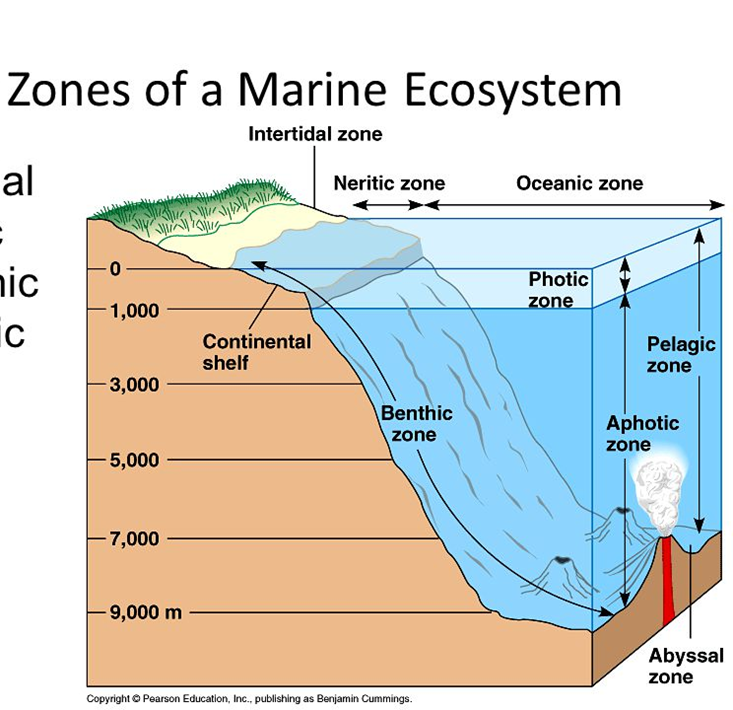 Continental Shelf makes up 			of marine productivity. The process of _____________increases nutrients in water. The waters in this area are 			so light can penetrate. These waters are close to the cost so 			 can claim the rights.Deep Oceans have  __________  productivity and ________ belong to specific countryEnergy from an aquatic ecosystem begins with:Fisheries:Identify the various methods of fishing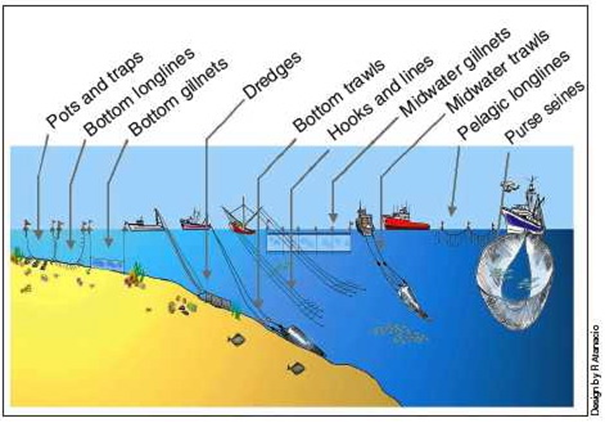 Why are current fishing methods cause problems with overfishing?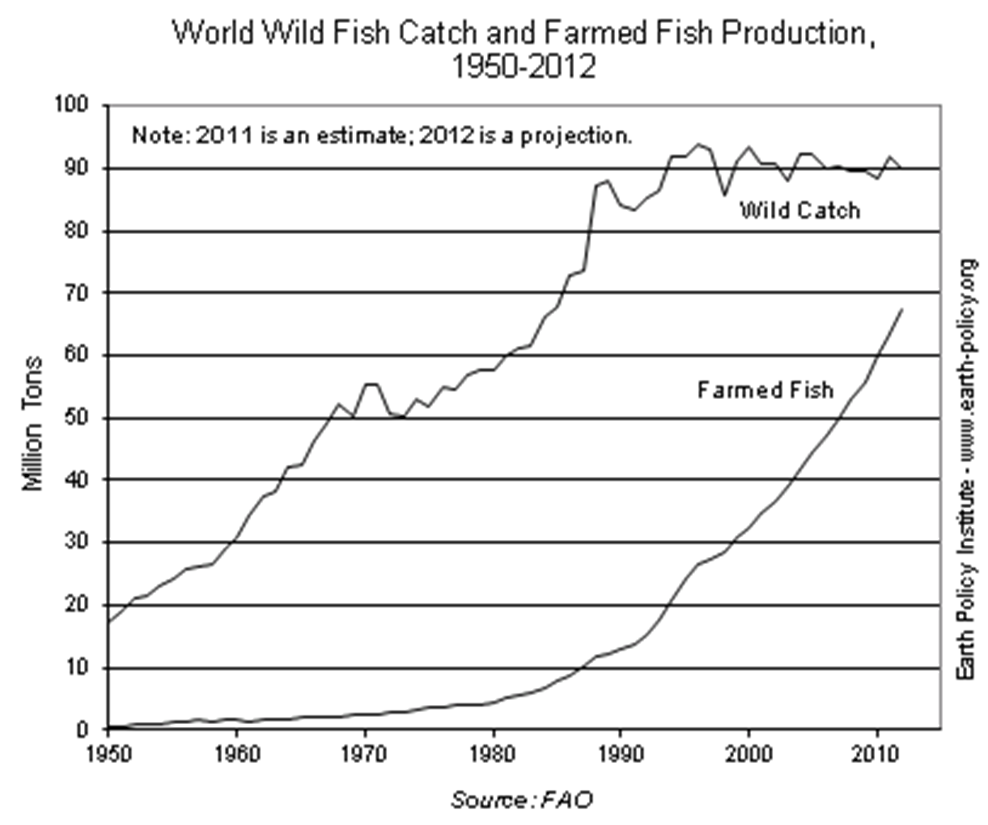 Benefits of aquacultureDisadvantages of aquacultureWhat is the Governance of the OceanIdentify several named examples of International Conflicts of FishingExplain the Tragedy of the CommonsDefine the following termsSustainable YieldMaximum sustainable yield:Carrying capacity of an aquatic system depends on 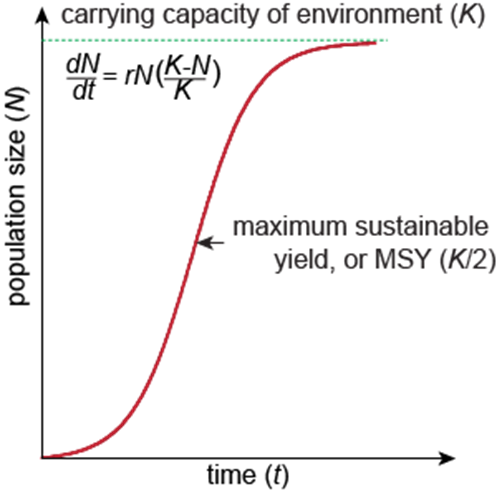 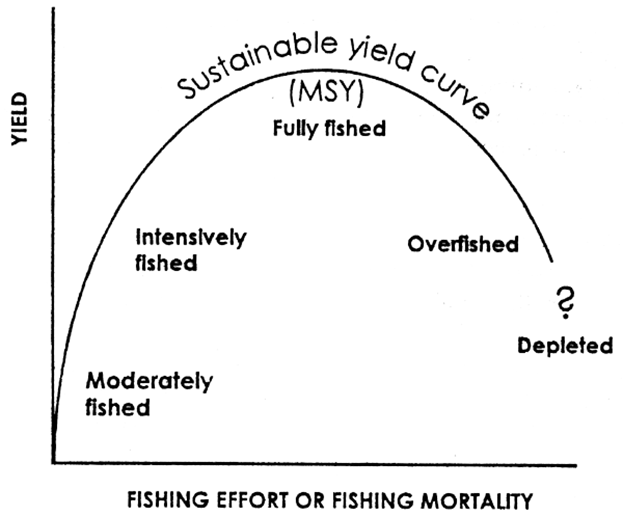 Calculations for Maximum Sustainable yieldWhy is MSY not sustainable?